El contenido de esta ficha solo tiene carácter informativo para intentar ayudar al futuro estudiante de intercambio internacional. No tiene validez oficial. Si detecta algún error en la información o desea realizar alguna sugerencia puede hacerlo a través del siguiente E-mail: mne@uc3m.esUNIVERSITY OF CALGARY                                         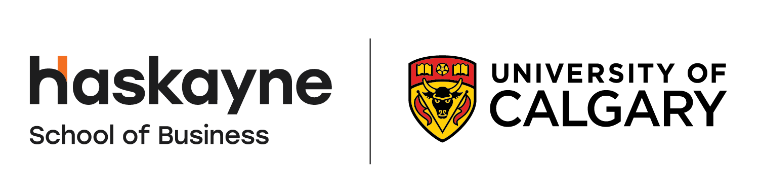 Calgary, CanadáÚltima actualización: junio 2023RESUMENLa Universidad de Calgary es una universidad pública de investigación fundada en 1966 en Calgary (Alberta). Cuenta con más de 25.000 alumnos de grado y 6.000 de postgrado. Además, recibe numerosos estudiantes internacionales de más de 130 países. La universidad está compuesta por 14 facultades y más de 85 institutos y centros de investigación.En el año 2015, el QS World University Ranking identificó a la Universidad de Calgary como la mejor universidad canadiense con menos de 50 años de trayectoria. Se sitúa en el puesto 242 de mejores universidades del mundo según el ranking QS 2023. WEBhttps://www.ucalgary.ca/ INFORMACIÓN PARA ALUMNOS INTERNACIONALEShttps://www.ucalgary.ca/future-students/undergraduate/international-students https://ucalgary.ca/student-services/iss ÁREAS CON CONVENIOConsulta las bases de la Convocatoria MNE de cada año en la página de movilidad en tu Secretaría Virtual.COORDINADORES ACADÉMICOSConsulta las bases de la Convocatoria MNE de cada año en la página de movilidad en tu Secretaría Virtual.IDIOMA DE LOS CURSOSInglés.Consulta las bases de la Convocatoria MNE de cada año en la página de movilidad en tu Secretaría Virtual.DEADLINESEl estudiante debe tener en cuenta que resulta de vital importancia respetar las fechas límite establecidas por la Universidad de destino para el envío de toda la documentación necesaria. Las fechas suelen cambiar cada año.Fall semester: SeptiembreSpring semester: Febrerohttps://www.ucalgary.ca/future-students/undergraduate/how-apply/dates CALENDARIO ACADÉMICOFall semester – septiembre a diciembreSpring Semester- enero a abrilhttp://www.ucalgary.ca/pubs/calendar/current/academic-schedule.htmlINFORMACIÓN ACADÉMICAInformación sobre la oferta de cursos:http://www.ucalgary.ca/pubs/calendar/current/course-desc-main.htmlEsta universidad no permite matricularse en clases cuyos horarios coincidan, aunque solo coincidan unos minutos, el sistema de matriculación evita esto automáticamente con lo cual no hay posibilidad de hacer excepciones. No importa si esta superposición de horarios se da entre dos clases, o entre clase y tutoría, laboratorio, seminario…ALOJAMIENTOPosibles opciones para alojarse en Calgary:https://www.ucalgary.ca/student-services/iss/settling-calgary/housing Se recomienda al alumno solicitar alojamiento en cuanto se abra el plazo, la residencia universitaria está muy demandada.  https://www.ucalgary.ca/student-services/iss/settling-calgary/housing/campus-housing (On-Campus)https://www.ucalgary.ca/student-services/iss/settling-calgary/housing/off-campus-housing (Off-Campus)SEGURO MÉDICOEs fundamental que todos los estudiantes internacionales contraten un seguro médico. En caso de no ser contratado el alumno deberá correr con todos los gastos que se deriven de un posible tratamiento, que son muy costosos. En caso de obtener un “Permiso de Estudiantes” para al menos 12 meses el alumno podrá disfrutar de una cobertura médica básica al igual que todos los ciudadanos de Alberta.Para más información: https://www.ucalgary.ca/student-services/iss-old/resources/medical-insurance RECOMENDACIONES DE VIAJEAconsejamos encarecidamente a los estudiantes consultar las recomendaciones de viaje que ofrece el Ministerio de Asuntos Exteriores y Cooperación.https://www.exteriores.gob.es/Embajadas/ottawa/es/ViajarA/Paginas/Recomendaciones-de-viaje.aspx 